Our top 3 readsThe clarity and power of using QI amid a crisis (IHI, Nov 2020)Patient-centric culture and implications for patient engagement during the COVID-19 pandemic (Patient Experience Journal, Nov 2020)Does prevention-focused integration lead to the triple aim? An evaluation of two new care models in England (Journal of Health Services Research & Policy, Oct 2020)Christmas bonus read: NHS funded Library & Knowledge Services Value Proposition: The gift of time (Health Education England, Oct 2020)Improvement Building improvement capacity in mental health services (BjPsych International, Nov 2020)The clarity and power of using QI amid a crisis (IHI, Nov 2020)How to Run Analytics for More Actionable, Timely Insights: A Healthcare Data Quality Framework (Health Catalyst, Nov 2020)Improving flow along care pathways (Health Foundation, Nov 2020)Bending the quality curve (International Journal for Quality in Health Care, Nov 2020)Implementing a Culture of Improvement in Healthcare (KaiNexus, Nov 2020)Effect of monitoring surgical outcomes using control charts to reduce major adverse events in patients: cluster randomised trial (BMJ, Nov 2020)Adoption and Spread Guide (WEAHSN, Nov 2020)The case for relational quality improvement in health (Policies for Equitable Access to Health, Nov 2020)Overcoming the Barriers to Resident Engagement in Quality Improvement Initiatives in Psychiatry (Academic Psychiatry, Nov 2020)Virtual adaptation of traditional healthcare quality improvement training in response to COVID-19: a rapid narrative review (Human Resources for Health, Oct 2020)Enhancing the healthcare quality improvement storyboard using photovoice (BMJ Open Quality, Oct 2020)Does prevention-focused integration lead to the triple aim? An evaluation of two new care models in England (Journal of Health Services Research & Policy, Oct 2020)Glaziers and window breakers: Former health secretaries in their own words (Health Foundation, Oct 2020)NHS funded Library & Knowledge Services Value Proposition: The gift of time (Health Education England, Oct 2020)COVID-19Elective care in England - Assessing the impact of COVID-19 and where next (Health Foundation, Nov 2020)Elective care in England - Assessing the impact of COVID-19 and where next (Health Foundation, Nov 2020)Healthcare Workers Holding the Line Against Pandemic. But at what long-term mental cost? (Relias Media, Nov 2020)How has Covid-19 – and the associated lockdown measures – affected mental health and wellbeing in the UK? (What Works Wellbeing, Nov 2020)COVID oximetry and virtual wards (AHSN Network, Nov 2020)Living with COVID19- webinars (NIHR, Nov 2020)How has COVID-19 shaped experiences and views of health and care? (BritainThinks and The Richmond Group, Nov 2020)Cutting through the fake news of COVID-19 (NHS Confederation, Nov 2020)Communicating in a pandemic (NHS Confederation, Nov 2020)Patient ExperienceInadmissible Evidence (Patient Experience Library, Nov 2020)Patient-centric culture and implications for patient engagement during the COVID-19 pandemic (Patient Experience Journal, Nov 2020)Enhancing patient involvement in quality improvement: How complaint managers see their roles and limitations (Patient Experience Journal, Nov 2020)The Covid-19 pandemic and silver linings for patient-centered care (Annals of Family Medicine, Nov 2020)The impact of public involvement in health research: what are we measuring? Why are we measuring it? Should we stop measuring it? (Research Involvement and Engagement, Oct 2020)TechnologyBuilding and Enabling Digital Teams (NHS Providers, Nov 2020)The digital revolution: eight technologies that will change health and care (Kings Fund, Nov 2020)Digital Inclusion in Health and Care: Lessons learned from the NHS Widening Digital Participation Programme (2017-2020) (Good Things Foundation, Nov 2020)Brain in Hand receives £800k NHS England and NHS Improvement funding (Health Tech Newsletter, Nov 2020)Want to make the most of technology? Make it part of an improvement process! (LinkedIn, Nov 2020)How COVID-19 Catalysed Digital Health Trends (The Medical Futurist, Nov 2020)Mental health apps are seeing a surge of downloads — but choosing the right one matters (iNews, Oct 2020)Working remotelyFour Principles to Ensure Hybrid Work Is Productive Work (MITSloan, Nov 2020)Which of these 6 time traps is eating up all your time? (TED ideas, Nov 2020)Working remotely during the Covid-19 pandemic? Keep I.T confidential (Digital Health, Nov 2020)How To Reduce Waste with More Productive Meetings (KaiNexus, Oct 2020)How to have more inclusive meetings over Zoom (TED ideas, Oct 2020)Give your remote team unstructured time for collaboration (Harvard Business Review, Oct 2020)Evidence 4 Quality Improvement Pinterest BoardsEvents & TrainingCollaborative Working in a Remote Team (free e-learning, University of Leeds)The NHS Explained: How the Health System in England Really Works (free e-learning, The Kings Fund)Improvement Fundamentals (ongoing virtual courses, NHSE)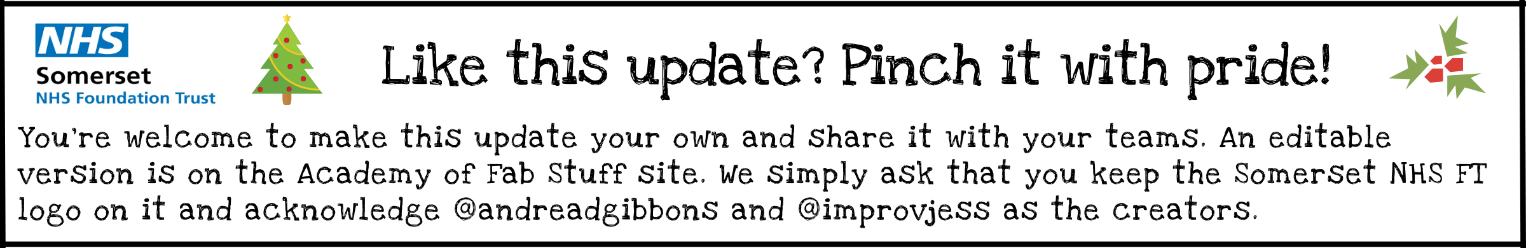 